ПРОЕКТО признании утратившим силу решения Совета  сельского поселения Октябрьский сельсовет муниципального района Стерлитамакский район Республики Башкортостан № 09-40 от 20.04.2016 г.  «Об утверждении Положения о представлении  депутатами Совета сельского поселения Октябрьский сельсовет муниципального района Стерлитамакский районРеспублики Башкортостан сведений о доходах, расходах, об имуществе и обязательствах имущественного характера»В соответствии с  Федеральным  законом от 06.10.2003 № 131-ФЗ (в ред. от 23.06.2016 № 197-ФЗ) «Об общих принципах организации местного самоуправления в Российской Федерации», Федеральным законом от 03.04.2017 г. № 64-ФЗ «О внесении изменений в отдельные законодательные акты Российской Федерации в целях противодействия коррупции», Закону Республики Башкортостан от 06.07.2017 г. № 517-з «О внесении изменений в отдельные законодательные акты Республики Башкортостан в сфере местного самоуправления в целях противодействия коррупции», учитывая представление Прокуратуры Стерлитамакского района ; 4д-2017 от 25.09.2017 г., учитывая экспертное заключение Государственного комитета Республики Башкортостан по делам юстиции  от 26.09.2017 года  НГР RU03088305201600005 на решение Советасельского поселения Октябрьский сельсовет муниципального района Стерлитамакский район Республики Башкортостан от 20 апреля 2016 г. № 09-40  «Об утверждении Положения о представлении  депутатами Совета сельского поселения Октябрьский сельсовет муниципального района Стерлитамакский район Республики Башкортостан сведений о доходах, расходах, об имуществе и обязательствах имущественного характера»Совет сельского поселения Октябрьский сельсовет  р е ш и л:1. Признать утратившим силу решение  Совета сельского поселения Октябрьский сельсовет  муниципального района Стерлитамакскийрайон  Республики Башкортостан от 20 апреля 2016 г. № 09-40  «Об утверждении Положения о представлении  депутатами Совета сельского поселения Октябрьский сельсовет муниципального района Стерлитамакский район Республики Башкортостан сведений о доходах, расходах, об имуществе и обязательствах имущественного характера»2. Обнародовать настоящее решение  на информационном стенде в здании администрации  сельского поселения Октябрьский сельсовет муниципального района Стерлитамакский район Республики Башкортостан по адресу: Республик Башкортостан, Стерлитамакский район, с. Октябрьское ул. Мира д. 9 и разместить в информационно - телекоммуникационной сети «Интернет» на официальном сайте сельского поселения.Глава сельского поселения Октябрьский сельсоветмуниципального района Стерлитамакский районРеспублики Башкортостан                                                           Г.Я. Гафиева                                                    «__» _____.2017г.№______с. ОктябрьскоеБашkортостанРеспубликаһыныңСтəрлетамаk районымуниципальрайоныныңОктябрь ауыл советыауылбиләмәһеСоветы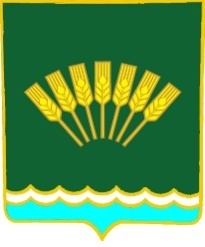 Совет сельского поселенияОктябрьский сельсоветмуниципального районаСтерлитамакский район Республики Башкортостан____________________________________________________________________        К А Р А Р                                                             Р Е Ш Е Н И Е____________________________________________________________________        К А Р А Р                                                             Р Е Ш Е Н И Е____________________________________________________________________        К А Р А Р                                                             Р Е Ш Е Н И Е